КЕҢЕС                                                              СОВЕТҚАУЛЫ     ПОСТАНОВЛЕНИЕ25. 02. 2021 год                                                                                     № 3  п. 2О задачах и мерах по дальнейшему повышениюэффективности деятельности профсоюзных органови организаций по реализации решений XIV-го съезда и Программы деятельности Казахстанского отраслевого профсоюза работников образования инауки на 2019-2024 годы  Заслушав и обсудив доклад председателя Казахстанского отраслевого профсоюза работников образования и науки Мукашевой А.М., Отраслевой Совет Профсоюза отмечает, что в истекший период после XIV съезда  деятельность отраслевого профсоюза и членских организаций была направлена на реализацию установок Съезда и Программы деятельности отраслевого профсоюза, решение первоочередных трудовых и социально-трудовых проблем работников сферы образования и науки, вызванных эпидемией коронавируса.В этих условиях Отраслевой Совет, профсоюзные органы всех уровней совместно с органами управления образования и работодателями предприняли практические меры по обеспечению стабильной работы трудовых коллективов, своевременной выплаты заработной платы, соблюдению социальных гарантий  работникам.Положительную роль в решении этих вопросов сыграли Обращение Профсоюза к работодателям по обеспечению режима законности в сфере труда в организациях образования, Рекомендации Отраслевого Совета по внесению дополнений в отраслевые и региональные соглашения по вопросам обеспечения  гарантированных выплат работникам в период простоя, проведение региональных семинаров с Министерством образования и науки и Отраслевым Советом в режиме онлайн,  по всем проблемам, касающимся трудовых отношений,  с участием представителей сферы образования и науки всех регионов республики и другие меры, предпринятые в условиях пандемии. В период введения карантинных мер организациями отраслевого профсоюза повсеместно проведена широкомасштабная благотворительная акция  «Біз біргеміз!».  В целях обеспечения дистанционного обучения  за счет средств бюджета профсоюза выделено школам более 1000 ноутбуков.Отраслевым Советом последовательно проводится работа по развитию социального партнерства. 1 февраля т.г. подписано и реализуется Отраслевое соглашение между Министерством образования и науки, Ассоцияциями работодателей и Отраслевым профсоюзом на 2021-2023 годы, которое направлено на реализацию социальной политики в сфере образования, Закона РК «О статусе педагога», Государственной программы развития образования и науки на 2020-2025 годы.Отраслевой профсоюз активно участвует в нормотворческой деятельности по вопросам социально-трудовых отношений в сфере образования. В целях активного участия отраслевого профсоюза в деятельности местных органов власти в вопросах защиты социально-экономических прав и гарантий работников, 350 представителей сферы образования, а также профсоюзные работники и активисты 10 января 2021 года избраны депутатами областных, районных и городских маслихатов республики.  В истекший период отраслевым профсоюзом осуществляются организационные меры по реализации установок съезда в сфере совершенствования учебы профсоюзных кадров и актива, информационной деятельности профсоюза.Исполкомом Профсоюза приняты решения о создании Учебного центра и цифровизации в Профсоюзе, утверждена Концепция обучения профсоюзных кадров и актива.Осуществляется целенаправленная работа в сфере охраны и безопасности труда профсоюзных организаций, на активизацию деятельности общественных инспекторов положительное влияние оказывает их участие в ежегодном Республиканском конкурсе «Лучший технический инспектор по охране труда». Вместе с тем, решение ряда программных установок и задач, поставленных XIV съездом в сфере социальной защиты, укрепления организационной деятельности профорганизаций требует активизации деятельности профсоюзных органов и организаций. В отдельных членских организациях низкой остается результативность организации общественного контроля за соблюдением трудового законодательства, что негативно влияет на эффективность работы правовой защиты членов профсоюза. Имеют место факты формального и невнимательного отношения, когда профсоюзные органы и организации не проявляют должную принципиальность и ответственность в отстаивании трудовых прав членов профсоюза.Не во всех членских организациях выполняются  требования Устава Профсоюза по  валовому сбору членских профсоюзных взносов.Совет Казахстанского отраслевого профсоюза работников образования и науки  ПОСТАНОВЛЯЕТ:1. Считать главной и первоочередной задачей членских организаций, профсоюзных органов и организаций всех уровней отраслевого профсоюза реализация практических мер по выполнению Программы деятельности Казахстанского отраслевого профсоюза работников образования и науки на 2019-2024 годы, участие в решений социальной политики государства в сфере образования и науки, определенных в Законе Республики Казахстан «О статусе педагога», Государственной программе развития образования и науки на 2020-2025 годы.2. В этих целях  Исполкому Профсоюза, членским организациям добиваться дальнейшего укрепления и развития социального партнерства в сфере образования и науки, создания эффективной системы мер по социальной защите членов профсоюза, обратив особое внимание вопросам качественного заключения областных и региональных соглашений, коллективных договоров во всех организациях сферы образования, сохранением в них конкретных социальных льгот и гарантий для работников. 3. Областным, территориальным организациям профсоюза для повышения эффективности работы по социально-экономической защите работников сферы образования принять участие в разработке и обсуждении программ экономического и социального развития регионов, касающихся социальных нормативов и стандартов качества жизни педагогов, активно использовать деятельность профсоюзных работников и активистов, работников сферы образования, избранных депутатами областных, районных и городских маслихатов республики.4. Приоритетным направлением деятельности членских организаций считать повышение эффективности профсоюзной учебы. В этих целях реализуя положения Концепции обучения профсоюзных кадров и актива в Профсоюзе обеспечить  системность и непрерывность профсоюзного обучения, направить содержание, формы организации учебы на развитие у профсоюзных кадров и актива навыков и умений для решения задач, поставленных перед профсоюзными организациями. Исполкому  отраслевого Профсоюза, членским организациям в течении 2021 года обеспечить организацию работы Учебного Центра Профсоюза, областных и территориальных курсов профсоюзного обучения.5. Областным, территориальным организациям профсоюза пересмотреть приоритеты деятельности первичных профсоюзных организаций на местах, нацелить их главным образом на решение уставных целей и задач, Программы деятельности профсоюза в сфере социальной защиты, профессиональных интересов членов профсоюза. Обеспечить активное участие  первичных профсоюзных организаций в смотре-конкурсе «Сильная первичка – сильный профсоюз!», использовать проведение этой важной республиканской акции профсоюзов Казахстана для укрепления организационной деятельности профсоюзных организаций.6. Исполкому отраслевого Профсоюза, членским организациям принять меры по дальнейшему совершенствованию информационной работы, созданию в отраслевом профсоюзе единой информационной системы, внедрению современных технологий. Для повышения эффективности информационной работы в областных и территориальных организациях и их структурных подразделениях определить ответственных работников за проведение и координацию информационной работы на местах.   7. Руководящим органам членских организаций повысить ответственность руководителей за выполнение индикативных планов по валовому сбору членских профсоюзных взносов, обеспечить неукоснительное выполнение требований «Положения о порядке уплаты, распределения и расходования членских профсоюзных взносов в ОО «Казахстанский отраслевой профессиональный союз работников образования и науки» и решений соответствующих профсоюзных органов.Аппарату Совета профсоюза обеспечить ежеквартальный анализ финансовой деятельности членских организаций.8.  Контроль за исполнением настоящего Постановления возложить на заместителей председателя Профсоюза Беженарова В.Ф. и Абиеву А.А. 	Председатель                                                                	          А. Мукашева«ҚАЗАҚСТАНДЫҚ САЛАЛЫҚ  БІЛІМ ЖӘНЕ ҒЫЛЫМ ҚЫЗМЕТКЕРЛЕРІНІҢ КӘСІПТІК ОДАҒЫ»ҚОҒАМДЫҚ БІРЛЕСТІГІ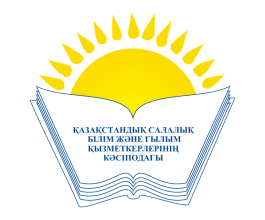  ОБЩЕСТВЕННОЕ ОБЪЕДИНЕНИЕ«КАЗАХСТАНСКИЙ ОТРАСЛЕВОЙ ПРОФЕССИОНАЛЬНЫЙ СОЮЗ РАБОТНИКОВ ОБРАЗОВАНИЯ И НАУКИ»